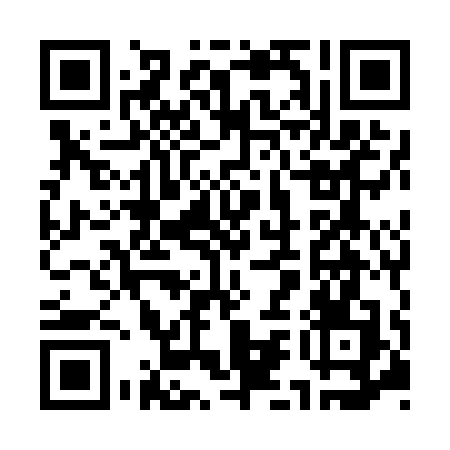 Ramadan times for Ada Joghi, PakistanMon 11 Mar 2024 - Wed 10 Apr 2024High Latitude Method: Angle Based RulePrayer Calculation Method: University of Islamic SciencesAsar Calculation Method: ShafiPrayer times provided by https://www.salahtimes.comDateDayFajrSuhurSunriseDhuhrAsrIftarMaghribIsha11Mon5:105:106:3012:253:486:216:217:4112Tue5:085:086:2912:253:486:216:217:4213Wed5:075:076:2712:253:496:226:227:4314Thu5:065:066:2612:243:496:236:237:4315Fri5:045:046:2512:243:496:236:237:4416Sat5:035:036:2412:243:496:246:247:4517Sun5:025:026:2312:233:496:256:257:4518Mon5:015:016:2112:233:506:256:257:4619Tue4:594:596:2012:233:506:266:267:4720Wed4:584:586:1912:233:506:276:277:4821Thu4:574:576:1812:223:506:276:277:4822Fri4:554:556:1612:223:506:286:287:4923Sat4:544:546:1512:223:506:296:297:5024Sun4:534:536:1412:213:506:296:297:5125Mon4:514:516:1212:213:516:306:307:5126Tue4:504:506:1112:213:516:316:317:5227Wed4:494:496:1012:203:516:316:317:5328Thu4:474:476:0912:203:516:326:327:5429Fri4:464:466:0712:203:516:336:337:5430Sat4:444:446:0612:203:516:336:337:5531Sun4:434:436:0512:193:516:346:347:561Mon4:424:426:0412:193:516:356:357:572Tue4:404:406:0212:193:516:356:357:583Wed4:394:396:0112:183:516:366:367:584Thu4:384:386:0012:183:516:376:377:595Fri4:364:365:5912:183:516:376:378:006Sat4:354:355:5812:173:516:386:388:017Sun4:334:335:5612:173:516:386:388:028Mon4:324:325:5512:173:516:396:398:029Tue4:314:315:5412:173:516:406:408:0310Wed4:294:295:5312:163:516:406:408:04